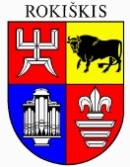 ROKIŠKIO RAJONO SAVIVALDYBĖS TARYBASPRENDIMASDĖL ROKIŠKIO RAJONO SAVIVALDYBĖS BIUDŽETINIŲ ĮSTAIGŲ VADOVŲ DARBO APMOKĖJIMO SISTEMOS PATVIRTINIMO2022 m. gruodžio 23 d. Nr. TS-RokiškisVadovaudamasi Lietuvos Respublikos vietos savivaldos įstatymo 16 straipsnio 4 dalimi, 18 straipsnio 1 dalimi ir Lietuvos Respublikos valstybės ir savivaldybių įstaigų darbuotojų darbo apmokėjimo ir komisijų narių atlygio įstatymo 5 straipsnio 2 dalimi, Rokiškio rajono savivaldybės taryba nusprendžia:1. Patvirtinti Rokiškio rajono savivaldybės biudžetinių įstaigų vadovų darbo apmokėjimo sistemą (pridedama).2. Pripažinti netekusiu galios  Rokiškio rajono savivaldybės tarybos 2022 m. sausio 28 d. sprendimą Nr. TS-15 „Dėl Rokiškio rajono savivaldybės biudžetinių įstaigų vadovų darbo apmokėjimo sistemos patvirtinimo“.3. Nustatyti, kad sprendimas įsigalioja nuo 2023 m. sausio 1 d.4. Sprendimą skelbti Rokiškio rajono savivaldybės interneto svetainėje.Sprendimas per vieną mėnesį gali būti skundžiamas Regionų apygardos administraciniam teismui, skundą (prašymą) paduodant bet kuriuose šio teismo rūmuose, Lietuvos Respublikos administracinių bylų teisenos įstatymo nustatyta tvarka.Savivaldybės meras 	          Ramūnas GodeliauskasRegina StrumskienėRokiškio rajono savivaldybės tarybaiTEIKIAMO SPRENDIMO PROJEKTO  „DĖL ROKIŠKIO RAJONO SAVIVALDYBĖS BIUDŽETINIŲ ĮSTAIGŲ VADOVŲ DARBO APMOKĖJIMO SISTEMOS PATVIRTINIMO“ AIŠKINAMASIS RAŠTAS	Sprendimo projekto tikslai ir uždaviniai.Lietuvos Respublikos valstybės ir savivaldybių įstaigų darbuotojų darbo apmokėjimo ir komisijų narių atlygio už darbą įstatymas nustato savininko teises ir pareigas įgyvendinančios institucijos pareigą jos reguliavimo sričiai priskirtų biudžetinių įstaigų vadovų darbo apmokėjimo sistemos kūrimui, įgyvendinimui ir savalaikiam atnaujinimui. Nuo 2023 m. sausio 1 d. keičiasi Lietuvos Respublikos valstybės ir savivaldybių įstaigų darbuotojų darbo apmokėjimo ir komisijų narių atlygio už darbą įstatymas, todėl būtina atnaujinti šiuo metu galiojančią biudžetinių įstaigų vadovų darbo apmokėjimo sistemą.Teisinio reguliavimo nuostatos.Lietuvos Respublikos valstybės ir savivaldybių įstaigų darbuotojų darbo apmokėjimo ir komisijų narių atlygio už darbą įstatymas. Sprendimo projekto esmė.Sistema papildyta 3 punktais – 11, 12, 21 punktais, atitinkamai pakeičiant kitų punktų numeraciją. Pakeisti 20.1-20.3 (buvę 18.1-18.3 punktai), papildytas 26 (buvęs 23) punktas. Pakeistas sprendimo priedas. Pakeitimai aiškinamojo rašto priede – lyginamajame variante.Laukiami rezultatai.Teisės aktų, reglamentuojančių biudžetinių įstaigų vadovų darbo apmokėjimą, įgyvendinimas.Finansavimo šaltiniai ir lėšų poreikis.Patvirtinus sprendimo projektą, esminių pokyčių suplanuotam biudžetui nebus.Suderinamumas su Lietuvos Respublikos galiojančiais teisės norminiais aktais.Projektas neprieštarauja galiojantiems teisės aktams.Antikorupcinis vertinimas.Teisės akte nenumatoma reguliuoti visuomeninių santykių, susijusių su LR Korupcijos prevencijos įstatymo 8 straipsnio 1 dalimi numatytais veiksniais, todėl teisės aktas nevertintinas antikorupciniu požiūriu. Tai reiškia, kad šis sprendimo projektas yra aiškiai suprantamas ir nesudaro galimybės korupcijos rizikos tikimybei pasireikšti.Teisės ir personalo skyriaus vedėja			Regina Strumskienė		PATVIRTINTARokiškio rajono savivaldybės tarybos 2022 m. gruodžio 23 d. sprendimu Nr. TS-ROKIŠKIO RAJONO SAVIVALDYBĖS BIUDŽETINIŲ ĮSTAIGŲ VADOVŲ DARBO APMOKĖJIMO SISTEMAI SKYRIUSBENDROSIOS NUOSTATOS1. Rokiškio rajono savivaldybės biudžetinių įstaigų vadovų darbo apmokėjimo sistema (toliau – sistema) nustato Rokiškio rajono savivaldybės (toliau – savivaldybės) biudžetinių įstaigų vadovų (toliau – įstaigos vadovų) darbo apmokėjimo sąlygas ir dydžius, pareigybių lygius, pareiginės algos pastoviosios dalies nustatymo kriterijus, kintamosios dalies, priemokų, premijų, materialinių pašalpų mokėjimo sąlygas ir tvarką.II SKYRIUSBIUDŽETINIŲ ĮSTAIGŲ GRUPĖS IR PAREIGYBĖS2. Biudžetinės įstaigos skirstomos į tris grupes:2.1. I grupė – kai pareigybių sąraše yra 201 ir daugiau pareigybių;2.2. II grupė – kai pareigybių sąraše yra nuo 51 iki 200 pareigybių;2.3. III grupė – kai pareigybių sąraše yra 50 ir mažiau pareigybių.3. Įstaigų vadovo pareigybė priskiriami biudžetinių įstaigų vadovų ir jų pavaduotojų pareigybių grupei. 4. Įstaigos vadovo pareigybė priskiriama A (A1 ar A2) lygiui, atsižvelgiant į būtiną išsilavinimą toms pareigoms eiti:4.1. A1 lygio – pareigybės, kurioms būtinas ne žemesnis kaip auštasis universitetinis išsilavinimas su magistro kvalifikaciniu laipsniu ar jam prilygintu išsilavinimu.4.2. A2 lygio – pareigybės, kurioms būtinas ne žemesnis kaip aukštasis universitetinis išsilavinimas su bakalauro kvalifikaciniu laipsniu ar jam prilygintu išsilavinimu arba aukštasis koleginis išsilavinimas su profesinio bakalauro kvalifikaciniu laipsniu ar jam prilygintu išsilavinimu.5. Biudžetinės įstaigos vadovo pareigybės aprašymą tvirtina Savivaldybės meras pagal Lietuvos Respublikos Vyriausybės ar jos įgaliotos institucijos patvirtintą Valstybės ir savivaldybių įstaigų darbuotojų pareigybių aprašymo metodiką.6. Biudžetinės įstaigos vadovo pareigybės aprašyme nurodoma:6.1. pareigybės grupė; 6.2. pareigybės pavadinimas;6.3. pareigybės lygis; 6.4. specialūs reikalavimai, keliami šias pareigas einančiam darbuotojui (išsilavinimas, darbo patirtis, profesinė kvalifikacija); 6.5. pareigybei priskirtos funkcijos;III SKYRIUSPAREIGINĖS ALGOS PASTOVIOJI DALIS7. Įstaigos vadovo pareiginės algos pastovioji dalis nustatoma pareiginės algos koeficientais. Pareiginės algos koeficiento vienetas yra lygus Lietuvos Respublikos Seimo patvirtinto atitinkamų metų pareiginės algos baziniam dydžiui, kuris taikomas apskaičiuojant valstybės politikų, teisėjų, valstybės pareigūnų ir valstybės tarnautojų pareigines algas. Pareiginės algos pastovioji dalis apskaičiuojama atitinkamą pareiginės algos koeficientą dauginant iš pareiginės algos bazinio dydžio. 8. Įstaigos vadovų, išskyrus mokyklų vadovus, švietimo pagalbos įstaigų vadovus pareiginės algos pastovioji dalis nustatoma pagal sistemos priedą, atsižvelgiant į biudžetinės įstaigos pareigybių sąraše nustatytą darbuotojų pareigybių skaičių ir vadovaujamo darbo patirtį, kuri apskaičiuojama sumuojant laikotarpius, kai buvo vadovaujama įmonėms, įstaigoms ir organizacijoms ir (ar) jų padaliniams, o taip pat į įstaigos vadovo veiklos sudėtingumą, darbo krūvį, atsakomybės lygį, papildomų įgūdžių ar svarbių einamoms pareigoms žinių turėjimą. 9. Įstaigos vadovo pareiginė alga (pastovioji dalis kartu su kintamąja dalimi) negali viršyti praėjusio ketvirčio biudžetinės įstaigos darbuotojų 4 vidutinių pareiginių algų (pastoviųjų dalių kartu su kintamomis dalimis) dydžių.10. Įstaigos vadovo pareiginės algos pastovioji dalis sulygstama darbo sutartyje. Pareiginės algos pastoviosios dalies koeficientas nustatomas iš naujo pasikeitus biudžetinės įstaigos darbuotojų pareigybių skaičiui, vadovaujamo darbo patirčiai ir (ar) profesinio darbo patirčiai, ar nustačius, kad įstaigos vadovo pareiginė alga (pastovioji dalis kartu su kintamąja dalimi) viršija praėjusio ketvirčio biudžetinės įstaigos darbuotojų 4 vidutinius pareiginių algų (pastoviųjų dalių kartu su kintamosiomis dalimis) dydžius.11. A1 lygio pareigybių pareiginės algos pastoviosios dalies koeficientai didinami 20 procentų.12. Socialinių paslaugų įstaigų vadovams nustatyti minimalieji pastoviosios dalies koeficientai didinami 30 procentų.13. Nustatant kultūros įstaigos vadovo pareiginės algos pastoviąją dalį, papildomai įvertinamas įstaigos aukščiausiojo profesinio meninio lygio kultūros ir meno darbuotojų nacionaliniu ir tarptautiniu mastu įgytas pripažinimas. Šiuo atveju sistemos priede nustatyti pareiginės algos pastoviosios dalies koeficientai gali būti didinami iki 100 procentų. 14. Įstaigos vadovo pareiginės algos pastoviosios dalies koeficientus nustato Rokiškio rajono savivaldybės meras.IV SKYRIUSPAREIGINĖS ALGOS KINTAMOJI DALIS15. Įstaigos vadovo pareiginės algos kintamosios dalies nustatymas priklauso nuo jo praėjusių metų veiklos vertinimo pagal įstaigos vadovui nustatytas metines užduotis, siektinus rezultatus ir jų vertinimo rodiklius bei gebėjimus atlikti pareigybės aprašyme nustatytas funkcijas, išskyrus 19 punkte nurodytą atvejį. 16. Pareiginės algos kintamoji dalis, atsižvelgiant į praėjusių metų veiklos vertinimą, nustatoma ir gali siekti iki 40 procentų pareiginės algos pastoviosios dalies ir mokama iki Įstaigos vadovo kito kasmetinio veiklos vertinimo. 17. Konkrečius pareiginės algos kintamosios dalies dydžius įstaigos vadovui, įvertinus jo praėjusių metų veiklą, nustato Rokiškio rajono savivaldybės meras.18. Rokiškio rajono savivaldybės merui, kartu su biudžetinės įstaigos darbuotojų atstovavimą įgyvendinančiais asmenimis, įvertinus įstaigos vadovo praėjusių kalendorinių metų veiklą:18.1. labai gerai – įstaigos vadovui iki kito biudžetinės įstaigos kasmetinės veiklos vertinimo nustatomas pareiginės algos kintamosios dalies dydis nuo 15 iki 40 procentų pareiginės algos pastoviosios dalies ir gali būti skiriama premija, atsižvelgiant į biudžetinei įstaigai darbo užmokesčiui skirtas lėšas;18.2. gerai – įstaigos vadovui iki kito biudžetinės įstaigos kasmetinės veiklos vertinimo nustatomas nuo 5 iki 15 procentų pareiginės algos kintamosios dalies dydis, atsižvelgiant į biudžetinei įstaigai darbo užmokesčiui skirtas lėšas;18.3. patenkinamai – įstaigos vadovui iki kito biudžetinės įstaigos kasmetinės veiklos vertinimo nenustato pareiginės algos kintamosios dalies dydžio;18.4. nepatenkinamai – įstaigos vadovui iki kito biudžetinės įstaigos kasmetinės veiklos vertinimo nustato mažesnį pareiginės algos pastoviosios dalies koeficientą, tačiau ne mažesnį, negu šios sistemos priede tai pareigybei pagal vadovaujamo darbo patirtį numatytas minimalus koeficientas, ir gali sudaryti su biudžetinės įstaigos vadovu rezultatų gerinimo planą (pagal Darbo kodekso 57 straipsnio 5 dalį), kurio vykdymas įvertinamas ne anksčiau kaip po 2 mėnesių. Rezultatų gerinimo planą įvertinus nepatenkinamai, su biudžetinės įstaigos vadovu gali būti nutraukiama darbo sutartis pagal Darbo kodekso 57 straipsnio 1 dalies 2 punktą.19. Įstaigos vadovo pareiginės algos kintamoji dalis gali būti nustatyta priėmimo į darbą metu arba grįžus iš atostogų vaikui prižiūrėti, atsižvelgiant į įstaigos vadovo vadovaujamą patirtį ir jam keliamus uždavinius, tačiau ne didesnė kaip 20 procentų pareiginės algos pastoviosios dalies ir ne ilgiau kaip iki kito įstaigos vadovo kasmetinio veiklos vertinimo. V SKYRIUSPRIEMOKOS20. Priemokos įstaigos vadovui gali būti nustatomos už:20.1.  papildomą darbo krūvį, kai yra padidėjęs darbų mastas atliekant pareigybės aprašyme nustatytas funkcijas neviršijant nustatytos darbo laiko trukmės;20.2. už pavadavimą, kai raštu pavedama laikinai atlikti kito darbuotojo pareigybei nustatytas funkcijas;20.3. papildomų funkcijų ar užduočių, nenustatytų pareigybės aprašyme ir suformuluotų raštu, vykdymą.21. Sistemos 20.1–20.3 punktuose nustatytų priemokų, kurios gali būti skiriamos ne ilgiau kaip iki kalendorinių metų pabaigos, suma negali viršyti 30 procentų pareiginės algos pastoviosios dalies dydžio.22. Sistemos 20.1–20.3 priemokų  ir pareiginės algos kintamosios dalies suma negali viršyti 60 procentų pareiginės algos pastoviosios dalies dydžio.23. Konkrečius priemokų dydžius įstaigos vadovui nustato Rokiškio rajono savivaldybės meras.VI SKYRIUSMOKĖJIMAS UŽ DARBĄ POILSIO IR ŠVENČIŲ DIENOMIS, NAKTIES BEI VIRŠVALANDINĮ DARBĄ, BUDĖJIMĄ IR ESANT NUKRYPIMAMS NUO NORMALIŲ DARBO SĄLYGŲ24. Už darbą poilsio ir švenčių dienomis, nakties bei viršvalandinį darbą, budėjimą ir esant nukrypimams nuo normalių darbo sąlygų įstaigų vadovams mokama Lietuvos Respublikos darbo kodekso nustatyta tvarka.VII SKYRIUSPREMIJOS25. Įstaigos vadovui ne daugiau kaip kartą per metus gali būti skiriama premija, neviršijant biudžetinės įstaigos darbo užmokesčiui skirtų lėšų: 25.1. atlikus vienkartines biudžetinės įstaigos veiklai ypač svarbias užduotis; 25.2.  labai gerai įvertinus įstaigos vadovo veiklą;25.3. įgijus teisę gauti socialinio draudimo senatvės pensiją ir įstaigos vadovo iniciatyva nutraukus darbo sutartį.26. Premijos negali viršyti įstaigos vadovui nustatytos pareiginės algos pastoviosios dalies dydžio. Kiekvienu atveju, nurodyta sistemos 25 punkte, nurodyta premija gali būti skiriama ne daugiau kaip kartą per metus. 27. Premija negali būti skiriama biudžetinės įstaigos vadovui, per paskutinius 12 mėnesių padariusiam darbo pareigų pažeidimą.28. Konkrečius premijų dydžius įstaigos vadovams nustato Rokiškio rajono savivaldybės meras.VIII SKYRIUSMATERIALINĖS PAŠALPOS29. Įstaigų vadovams, kurių materialinė būklė tapo sunki dėl jų pačių ligos, šeimos narių (sutuoktinio, vaiko (įvaikio), motinos (įmotės), tėvo (įtėvio), brolio (įbrolio), sesers (įseserės), taip pat išlaikytinių, kurių globėju ar rūpintoju yra paskirtas darbuotojas, ligos ar mirties, stichinės nelaimės ar turto netekimo, jeigu yra įstaigos vadovo rašytinis prašymas ir pateikti atitinkamą aplinkybę patvirtinantys dokumentai, gali būti skiriama iki 5 minimaliųjų mėnesinių algų dydžio materialinė pašalpa iš biudžetinei įstaigai skirtų lėšų. 30. Mirus įstaigos vadovui, jo šeimos nariams iš biudžetinei įstaigai skirtų lėšų gali būti išmokama iki 5 minimaliųjų mėnesinių algų dydžio materialinė pašalpa, jeigu yra jo šeimos narių rašytinis prašymas ir pateikti mirties faktą patvirtinantys dokumentai.31. Įstaigos vadovui materialinė pašalpa iš jo vadovaujamai biudžetinei įstaigai skirtų lėšų skiriama Rokiškio rajono savivaldybės mero potvarkiu. ________________________________________Rokiškio rajono savivaldybės biudžetinių įstaigų vadovų darbo apmokėjimo sistemos priedasROKIŠKIO RAJONO SAVIVALDYBĖS BIUDŽETINIŲ ĮSTAIGŲ VADOVŲ PAREIGINĖS ALGOS PASTOVIOSIOS DALIES KOEFICIENTAI_____________________________________AIŠKINAMOJO RAŠTO PRIEDASLYGINAMASIS VARIANTASPATVIRTINTARokiškio rajono savivaldybės tarybos  2022 m. sausio 28 d. sprendimu Nr. TS-ROKIŠKIO RAJONO SAVIVALDYBĖS BIUDŽETINIŲ ĮSTAIGŲ VADOVŲ DARBO APMOKĖJIMO SISTEMAI SKYRIUSBENDROSIOS NUOSTATOS1. Rokiškio rajono savivaldybės biudžetinių įstaigų vadovų darbo apmokėjimo sistema (toliau – sistema) nustato Rokiškio rajono savivaldybės (toliau – savivaldybės) biudžetinių įstaigų vadovų (toliau – įstaigos vadovų) darbo apmokėjimo sąlygas ir dydžius, pareigybių lygius, pareiginės algos pastoviosios dalies nustatymo kriterijus, kintamosios dalies, priemokų, premijų, materialinių pašalpų mokėjimo sąlygas ir tvarką.II SKYRIUSBIUDŽETINIŲ ĮSTAIGŲ GRUPĖS IR PAREIGYBĖS2. Biudžetinės įstaigos skirstomos į tris grupes:2.1. I grupė – kai pareigybių sąraše yra 201 ir daugiau pareigybių;2.2. II grupė – kai pareigybių sąraše yra nuo 51 iki 200 pareigybių;2.3. III grupė – kai pareigybių sąraše yra 50 ir mažiau pareigybių. 3. Įstaigų vadovo pareigybė priskiriami biudžetinių įstaigų vadovų ir jų pavaduotojų pareigybių grupei.  4. Įstaigos vadovo pareigybė priskiriama A (A1 ar A2) lygiui, atsižvelgiant į būtiną išsilavinimą toms pareigoms eiti.: :4.1. A1 lygio – pareigybės, kurioms būtinas ne žemesnis kaip auštasis universitetinis išsilavinimas su magistro kvalifikaciniu laipsniu ar jam prilygintu išsilavinimu.4.2. A2 lygio – pareigybės, kurioms būtinas ne žemesnis kaip aukštasis universitetinis išsilavinimas su bakalauro kvalifikaciniu laipsniu ar jam prilygintu išsilavinimu arba aukštasis koleginis išsilavinimas su profesinio bakalauro kvalifikaciniu laipsniu ar jam prilygintu išsilavinimu.5. Biudžetinės įstaigos vadovo pareigybės aprašymą tvirtina Savivaldybės meras pagal Lietuvos Respublikos Vyriausybės ar jos įgaliotos institucijos patvirtintą Valstybės ir savivaldybių įstaigų darbuotojų pareigybių aprašymo metodiką.6. Biudžetinės įstaigos vadovo pareigybės aprašyme nurodoma:6.1. pareigybės grupė; 6.2. pareigybės pavadinimas;6.3. pareigybės lygis; 6.4. specialūs reikalavimai, keliami šias pareigas einančiam darbuotojui (išsilavinimas, darbo patirtis, profesinė kvalifikacija); 6.5. pareigybei priskirtos funkcijos;III SKYRIUSPAREIGINĖS ALGOS PASTOVIOJI DALIS 7. Įstaigos vadovo pareiginės algos pastovioji dalis nustatoma pareiginės algos koeficientais. Pareiginės algos koeficiento vienetas yra lygus Lietuvos Respublikos Seimo patvirtinto atitinkamų metų pareiginės algos baziniam dydžiui, kuris taikomas apskaičiuojant valstybės politikų, teisėjų, valstybės pareigūnų ir valstybės tarnautojų pareigines algas. Pareiginės algos pastovioji dalis apskaičiuojama atitinkamą pareiginės algos koeficientą dauginant iš pareiginės algos bazinio dydžio.  8. Įstaigos vadovų, išskyrus mokyklų vadovus, švietimo pagalbos įstaigų vadovus pareiginės algos pastovioji dalis nustatoma pagal sistemos priedą, atsižvelgiant į biudžetinės įstaigos pareigybių sąraše nustatytą darbuotojų pareigybių skaičių ir vadovaujamo darbo patirtį, kuri apskaičiuojama sumuojant laikotarpius, kai buvo vadovaujama įmonėms, įstaigoms ir organizacijoms ir (ar) jų padaliniams, o taip pat į įstaigos vadovo veiklos sudėtingumą, darbo krūvį, atsakomybės lygį, papildomų įgūdžių ar svarbių einamoms pareigoms žinių turėjimą.  9. Įstaigos vadovo pareiginė alga (pastovioji dalis kartu su kintamąja dalimi) negali viršyti praėjusio ketvirčio biudžetinės įstaigos darbuotojų 4 vidutinių pareiginių algų (pastoviųjų dalių kartu su kintamomis dalimis) dydžių.10. Įstaigos vadovo pareiginės algos pastovioji dalis sulygstama darbo sutartyje. Pareiginės algos pastoviosios dalies koeficientas nustatomas iš naujo pasikeitus biudžetinės įstaigos darbuotojų pareigybių skaičiui, vadovaujamo darbo patirčiai ir (ar) profesinio darbo patirčiai, ar nustačius, kad įstaigos vadovo pareiginė alga (pastovioji dalis kartu su kintamąja dalimi) viršija praėjusio ketvirčio biudžetinės įstaigos darbuotojų 4 vidutinius pareiginių algų (pastoviųjų dalių kartu su kintamosiomis dalimis) dydžius.11. A1 lygio pareigybių pareiginės algos pastoviosios dalies koeficientai didinami 20 procentų.12. Socialinių paslaugų įstaigų vadovams nustatyti minimalieji pastoviosios dalies koeficientai didinami 30 procentų.11. 13. Nustatant kultūros įstaigos vadovo pareiginės algos pastoviąją dalį, papildomai įvertinamas įstaigos aukščiausiojo profesinio meninio lygio kultūros ir meno darbuotojų nacionaliniu ir tarptautiniu mastu įgytas pripažinimas. Šiuo atveju sistemos priede nustatyti pareiginės algos pastoviosios dalies koeficientai gali būti didinami iki 100 procentų. 12. 14. Įstaigos vadovo pareiginės algos pastoviosios dalies koeficientus nustato Rokiškio rajono savivaldybės meras.IV SKYRIUSPAREIGINĖS ALGOS KINTAMOJI DALIS13. 15. Įstaigos vadovo pareiginės algos kintamosios dalies nustatymas priklauso nuo jo praėjusių metų veiklos vertinimo pagal įstaigos vadovui nustatytas metines užduotis, siektinus rezultatus ir jų vertinimo rodiklius bei gebėjimus atlikti pareigybės aprašyme nustatytas funkcijas, išskyrus 17 19 punkte nurodytą atvejį. 14. 16. Pareiginės algos kintamoji dalis, atsižvelgiant į praėjusių metų veiklos vertinimą, nustatoma vieniems metams ir gali siekti iki 40 procentų pareiginės algos pastoviosios dalies ir mokama iki Įstaigos vadovo kito kasmetinio veiklos vertinimo.15. 17. Konkrečius pareiginės algos kintamosios dalies dydžius įstaigos vadovui, įvertinus jo praėjusių metų veiklą, nustato Rokiškio rajono savivaldybės meras.16. 18. Rokiškio rajono savivaldybės merui, kartu su biudžetinės įstaigos darbuotojų atstovavimą įgyvendinančiais asmenimis įvertinus įstaigos vadovo praėjusių kalendorinių metų veiklą:16.1.  18.1. labai gerai, – įstaigos vadovui iki kito biudžetinės įstaigos kasmetinės veiklos vertinimo nustatomas pareiginės algos kintamosios dalies dydis nuo 15 iki 40  procentų pareiginės algos pastoviosios dalies ir gali būti skiriama premija, atsižvelgiant į biudžetinei įstaigai darbo užmokesčiui skirtas lėšas;16.2. 18.2. gerai, – įstaigos vadovui iki kito biudžetinės įstaigos kasmetinės veiklos vertinimo nustatomas nuo 5 iki 15 procentų pareiginės algos kintamosios dalies dydis, atsižvelgiant į biudžetinei įstaigai darbo užmokesčiui skirtas lėšas;16.3. 18.3. patenkinamai, – įstaigos vadovui iki kito biudžetinės įstaigos kasmetinės veiklos vertinimo nenustato pareiginės algos kintamosios dalies dydžio;16.4. 18.4. nepatenkinamai – įstaigos vadovui iki kito biudžetinės įstaigos kasmetinės veiklos vertinimo nustato mažesnį pareiginės algos pastoviosios dalies koeficientą, tačiau ne mažesnį, negu šios sistemos priede tai pareigybei pagal vadovaujamo darbo patirtį numatytas minimalus koeficientas, ir gali sudaryti su biudžetinės įstaigos vadovu rezultatų gerinimo planą (pagal Darbo kodekso 57 straipsnio 5 dalį), kurio vykdymas įvertinamas ne anksčiau kaip po 2 mėnesių. Rezultatų gerinimo planą įvertinus nepatenkinamai, su biudžetinės įstaigos vadovu gali būti nutraukiama darbo sutartis pagal Darbo kodekso 57 straipsnio 1 dalies 2 punktą.17. 19. Įstaigos vadovo pareiginės algos kintamoji dalis gali būti nustatyta priėmimo į darbą metu arba grįžus iš atostogų vaikui prižiūrėti, atsižvelgiant į įstaigos vadovo vadovaujamą patirtį ir jam keliamus uždavinius, tačiau ne didesnė kaip 20 procentų pareiginės algos pastoviosios dalies ir ne ilgiau kaip iki kito įstaigos vadovo kasmetinio veiklos vertinimo. V SKYRIUSPRIEMOKOS18. 20. Priemokos įstaigos vadovui iki 30 procentų pareiginės algos pastoviosios dalies dydžio gali būti nustatomos už:18.1. 20.1.  papildomą darbo krūvį, kai yra padidėjęs darbų mastas atliekant pareigybės aprašyme nustatytas funkcijas neviršijant nustatytos darbo laiko trukmės; 18.3. už pavadavimą, kai raštu pavedama laikinai atlikti kito darbuotojo funkcijas.20.2. už pavadavimą, kai raštu pavedama laikinai atlikti kito darbuotojo pareigybei nustatytas funkcijas;18.2. 20.3. papildomų pareigų funkcijų ar užduočių, nenustatytų pareigybės aprašyme ir suformuluotų raštu, vykdymą.19. Priemokų ir pareiginės algos kintamosios dalies suma negali viršyti 60 procentų pareiginės algos pastoviosios dalies dydžio.21. Sistemos 20.1.-20.3. punktuose nustatytų priemokų, kurios gali būti skiriamos ne ilgiau kaip iki kalendorinių metų pabaigos, suma negali viršyti 30 procentų pareiginės algos pastoviosios dalies dydžio.22. Sistemos 20.1.-20.3. priemokų  ir pareiginės algos kintamosios dalies suma negali viršyti 60 procentų pareiginės algos pastoviosios dalies dydžio.20. 23. Konkrečius priemokų dydžius įstaigos vadovui nustato Rokiškio rajono savivaldybės meras.VI SKYRIUSMOKĖJIMAS UŽ DARBĄPOILSIO IR ŠVENČIŲ DIENOMIS, NAKTIES BEI VIRŠVALANDINĮ DARBĄ, BUDĖJIMĄ IR ESANT NUKRYPIMAMS NUO NORMALIŲ DARBO SĄLYGŲ21.  24. Už darbą poilsio ir švenčių dienomis, nakties bei viršvalandinį darbą, budėjimą ir esant nukrypimams nuo normalių darbo sąlygų įstaigų vadovams mokama Lietuvos Respublikos darbo kodekso nustatyta tvarka.VII SKYRIUSPREMIJOS 22. 25. Įstaigos vadovui ne daugiau kaip kartą per metus gali būti skiriama premija, neviršijant biudžetinės įstaigos darbo užmokesčiui skirtų lėšų: 22.1. 25.1. atlikus vienkartines biudžetinės įstaigos veiklai ypač svarbias užduotis; 22.2.  25.2. labai gerai įvertinus įstaigos vadovo veiklą;22.3. 25.3. įgijus teisę gauti socialinio draudimo senatvės pensiją ir įstaigos vadovo iniciatyva nutraukus darbo sutartį. 23. 26. Premijos negali viršyti įstaigos vadovui nustatytos pareiginės algos pastoviosios dalies dydžio. Kiekvienu atveju, nurodyta sistemos 25 punkte, nurodyta premija gali būti skiriama ne daugiau kaip kartą per metus. 24. 27. Premija negali būti skiriama biudžetinės įstaigos vadovui, per paskutinius 12 mėnesių padariusiam darbo pareigų pažeidimą. 25. 28. Konkrečius premijų dydžius įstaigos vadovams nustato Rokiškio rajono savivaldybės meras.VIII SKYRIUSMATERIALINĖS PAŠALPOS 26. Įstaigų vadovams, kurių materialinė būklė tapo sunki dėl jų pačių ligos, šeimos narių (sutuoktinio, vaiko (įvaikio), motinos (įmotės), tėvo (įtėvio), brolio (įbrolio), sesers (įseserės), taip pat išlaikytinių, kurių globėju ar rūpintoju yra paskirtas darbuotojas, ligos ar mirties, stichinės nelaimės ar turto netekimo, jeigu yra įstaigos vadovo rašytinis prašymas ir pateikti atitinkamą aplinkybę patvirtinantys dokumentai, gali būti skiriama iki 5 minimaliųjų mėnesinių algų dydžio materialinė pašalpa iš biudžetinei įstaigai skirtų lėšų.  27. Mirus įstaigos vadovui, jo šeimos nariams iš biudžetinei įstaigai skirtų lėšų gali būti išmokama iki 5 minimaliųjų mėnesinių algų dydžio materialinė pašalpa, jeigu yra jo šeimos narių rašytinis prašymas ir pateikti mirties faktą patvirtinantys dokumentai. 28. Įstaigos vadovui materialinė pašalpa iš jo vadovaujamai biudžetinei įstaigai skirtų lėšų skiriama Rokiškio rajono savivaldybės mero potvarkiu. ________________________________________Rokiškio rajono savivaldybės biudžetinių įstaigų vadovų darbo apmokėjimo sistemos priedasROKIŠKIO RAJONO SAVIVALDYBĖS BIUDŽETINIŲ ĮSTAIGŲ VADOVŲ PAREIGINĖS ALGOS PASTOVIOSIOS DALIES KOEFICIENTAI_____________________________________ĮSTAIGOS GRUPĖPASTOVIOSIOS DALIES NUSTATYMO KRITERIJAIPASTOVIOSIOS DALIES KOEFICIENTAI (PAREIGINĖS ALGOS BAZINIAIS DYDŽIAIS), KAI PAREIGYBĖS LYGIS AII GRUPĖ(nuo 51 iki 200 pareigybių)Vadovaujamo darbo patirtis iki 5 metų9,4-15,3II GRUPĖ(nuo 51 iki 200 pareigybių)Vadovaujamo darbo patirtis nuo daugiau kaip 5 iki 10 metų9,5-15,5II GRUPĖ(nuo 51 iki 200 pareigybių)Vadovaujamo darbo patirtis daugiau kaip 10 metų9,6-15,7III GRUPĖ(iki 50 pareigybių)Vadovaujamo darbo patirtis iki 5 metų9,1-14,9III GRUPĖ(iki 50 pareigybių)Vadovaujamo darbo patirtis nuo daugiau kaip 5 iki 10 metų9,2-15,1III GRUPĖ(iki 50 pareigybių)Vadovaujamo darbo patirtis daugiau kaip 10 metų9,3-15,3ĮSTAIGOS GRUPĖPASTOVIOSIOS DALIES NUSTATYMO KRITERIJAIPASTOVIOSIOS DALIES KOEFICIENTAI (PAREIGINĖS ALGOS BAZINIAIS DYDŽIAIS), KAI PAREIGYBĖS LYGIS AII GRUPĖ(nuo 51 iki 200 pareigybių)Vadovaujamo darbo patirtis iki 5 metų8,8-13,79,4-15,3II GRUPĖ(nuo 51 iki 200 pareigybių)Vadovaujamo darbo patirtis nuo daugiau kaip 5 iki 10 metų8,9-13,99,5-15,5II GRUPĖ(nuo 51 iki 200 pareigybių)Vadovaujamo darbo patirtis daugiau kaip 10 metų9-14,19,6-15,7III GRUPĖ(iki 50 pareigybių)Vadovaujamo darbo patirtis iki 5 metų8,5-13,39,1-14,9III GRUPĖ(iki 50 pareigybių)Vadovaujamo darbo patirtis nuo daugiau kaip 5 iki 10 metų8,6-13,59,2-15,1III GRUPĖ(iki 50 pareigybių)Vadovaujamo darbo patirtis daugiau kaip 10 metų8,7-13,79,3-15,3